בואו להיות שותפים/ות בבניית החברה הישראלית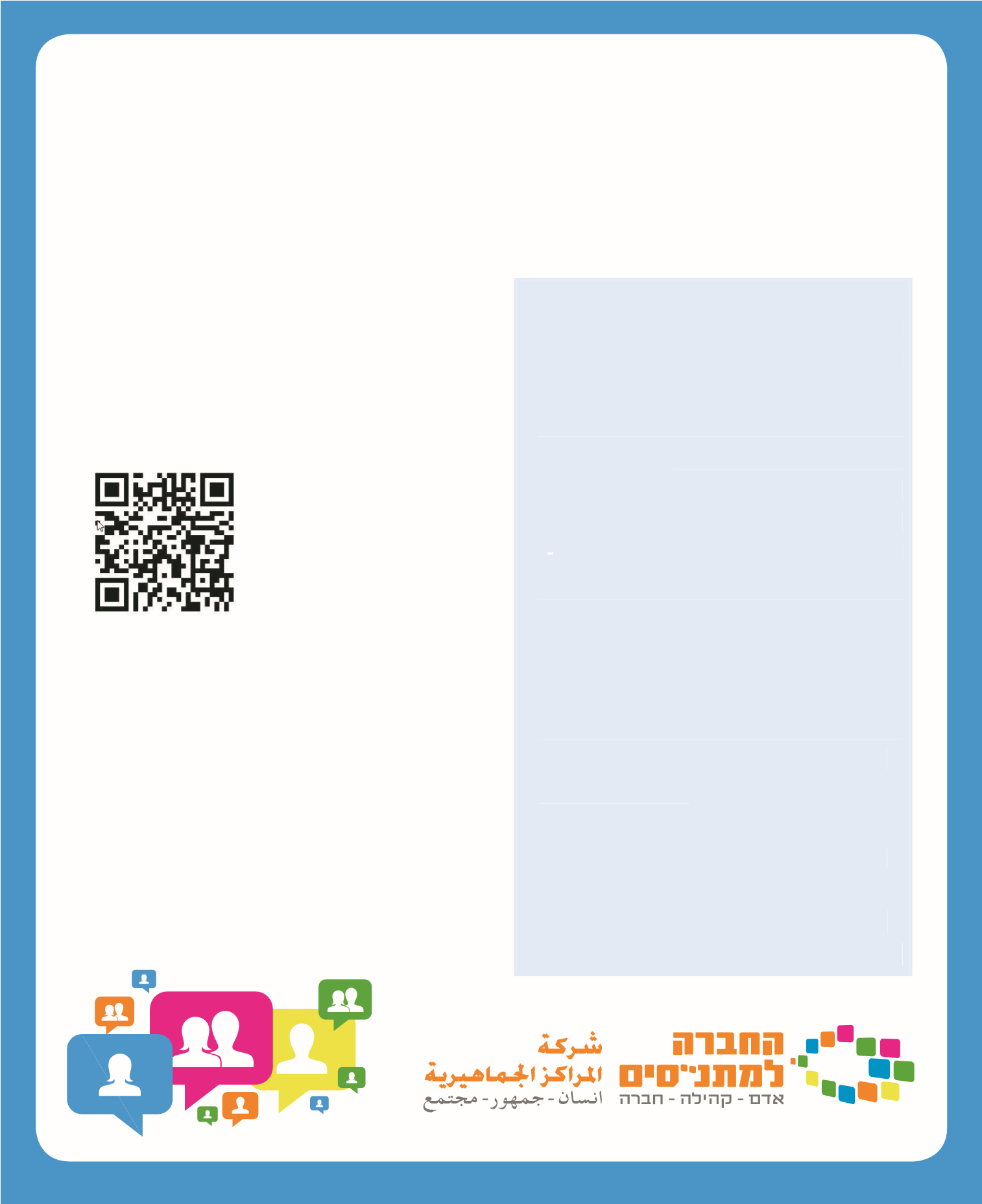 לחברה למתנ"סים הארצית, דרושים/ות מנהיגים/ות חברתיים/יות לנבחרת העתודה הניהולית                                                                                                             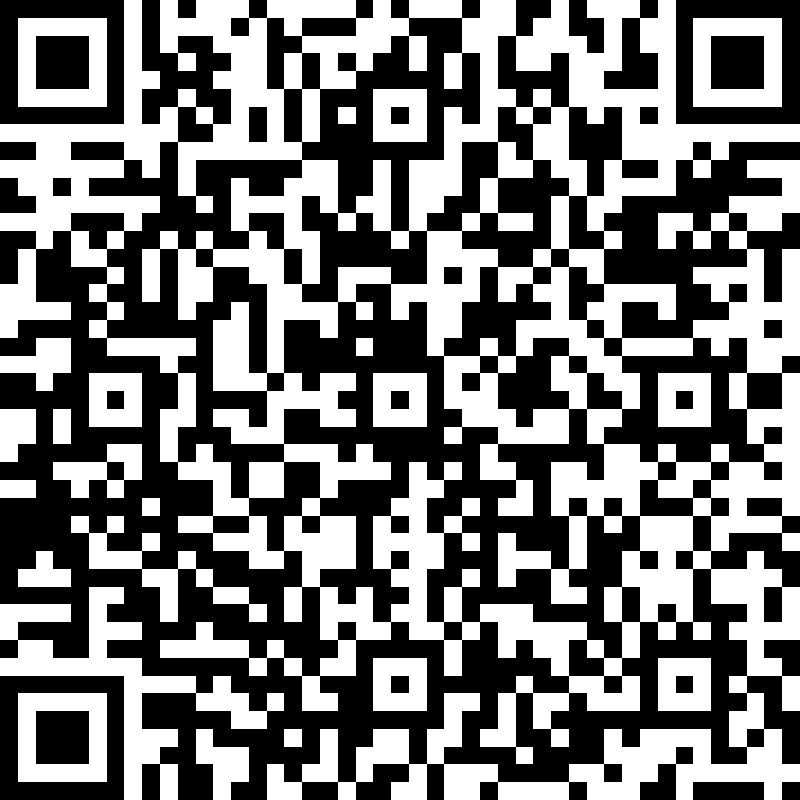 